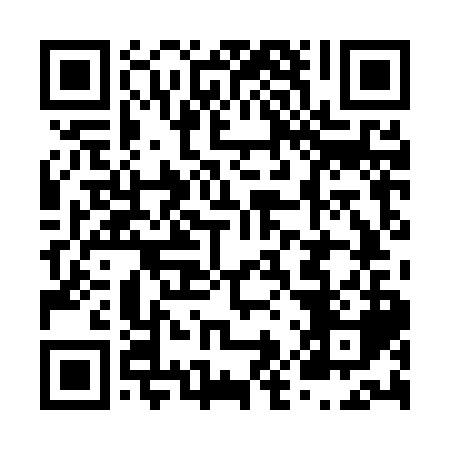 Ramadan times for Manam, Papua New GuineaMon 11 Mar 2024 - Wed 10 Apr 2024High Latitude Method: NonePrayer Calculation Method: Muslim World LeagueAsar Calculation Method: ShafiPrayer times provided by https://www.salahtimes.comDateDayFajrSuhurSunriseDhuhrAsrIftarMaghribIsha11Mon5:165:166:2612:303:316:346:347:3912Tue5:165:166:2512:303:326:346:347:3913Wed5:165:166:2512:293:326:336:337:3814Thu5:165:166:2512:293:336:336:337:3815Fri5:165:166:2512:293:336:336:337:3716Sat5:165:166:2512:283:336:326:327:3717Sun5:165:166:2512:283:346:326:327:3718Mon5:165:166:2412:283:346:316:317:3619Tue5:155:156:2412:283:346:316:317:3620Wed5:155:156:2412:273:356:316:317:3521Thu5:155:156:2412:273:356:306:307:3522Fri5:155:156:2412:273:356:306:307:3523Sat5:155:156:2312:263:356:296:297:3424Sun5:145:146:2312:263:366:296:297:3425Mon5:145:146:2312:263:366:286:287:3326Tue5:145:146:2312:263:366:286:287:3327Wed5:145:146:2312:253:366:286:287:3328Thu5:145:146:2312:253:366:276:277:3229Fri5:135:136:2212:253:376:276:277:3230Sat5:135:136:2212:243:376:266:267:3131Sun5:135:136:2212:243:376:266:267:311Mon5:135:136:2212:243:376:266:267:312Tue5:135:136:2212:233:376:256:257:303Wed5:125:126:2112:233:376:256:257:304Thu5:125:126:2112:233:376:246:247:305Fri5:125:126:2112:233:386:246:247:296Sat5:125:126:2112:223:386:246:247:297Sun5:115:116:2112:223:386:236:237:298Mon5:115:116:2012:223:386:236:237:289Tue5:115:116:2012:213:386:226:227:2810Wed5:115:116:2012:213:386:226:227:28